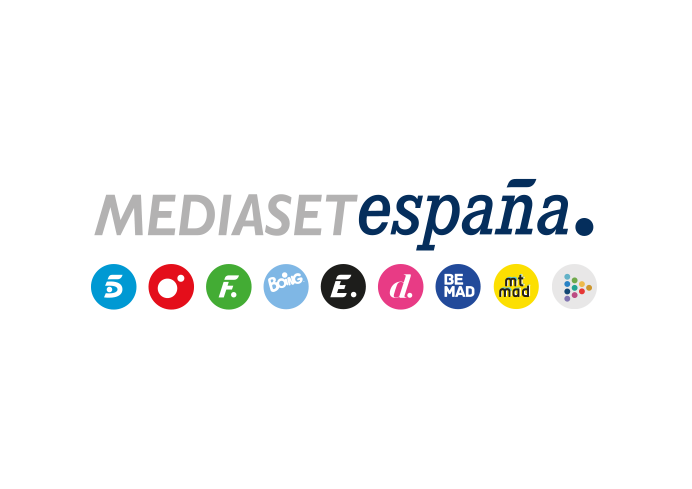 Madrid, 22 de mayo de 2020Jorge Javier Vázquez y Sonsoles Ónega presentarán ‘La casa fuerte’, nuevo reality de TelecincoLa cadena ya prepara este nuevo espacio, que tendrá dos galas semanales en prime time, jueves y domingo‘La casa fuerte’ es el nombre del nuevo reality de Telecinco que toma el testigo de ‘Supervivientes’. Jorge Javier Vázquez conducirá la gala que la cadena ofrecerá los jueves y Sonsoles Ónega será la encargada de presentar la que se emitirá los domingos, en lo que supone la primera experiencia de la presentadora de ‘Ya es mediodía’ en un espacio de prime time.Formato original producido en colaboración con Bulldog TV, ‘La casa fuerte’ estará protagonizado por parejas de famosos confinadas en una villa. Algunas de ellas vivirán en sus respectivas habitaciones y participarán en pruebas diarias para conseguir dinero e ir acumulándolo en la caja fuerte de su cuarto. Las otras parejas estarán acampadas en el jardín y tendrán la misión de asaltar a sus rivales para quedarse con su habitación y su caja fuerte. La emoción, la tensión y la diversión generadas en las pruebas; la relación de las parejas y su evolución a lo largo de la competición; y el análisis de los acontecimientos y anécdotas que surjan en la convivencia serán los ejes en torno a los que girará el programa, cuyo estreno tendrá lugar en las próximas semanas.